Publicado en Valencia el 26/01/2022 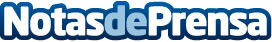 Tres rutinas de belleza ‘imprescindibles’ para el nuevo añoFlor de Mayo quiere ahondar en las tres rutinas que considera ‘imprescindibles’ para conseguir la mejor cara. La clave son estas tres palabras: limpieza, hidratación y protecciónDatos de contacto:Belén Villarroya639718614Nota de prensa publicada en: https://www.notasdeprensa.es/tres-rutinas-de-belleza-imprescindibles-para_1 Categorias: Nacional Moda Sociedad Consumo Hogar Belleza http://www.notasdeprensa.es